*Space is limited and preference will be given in the order registrations are received*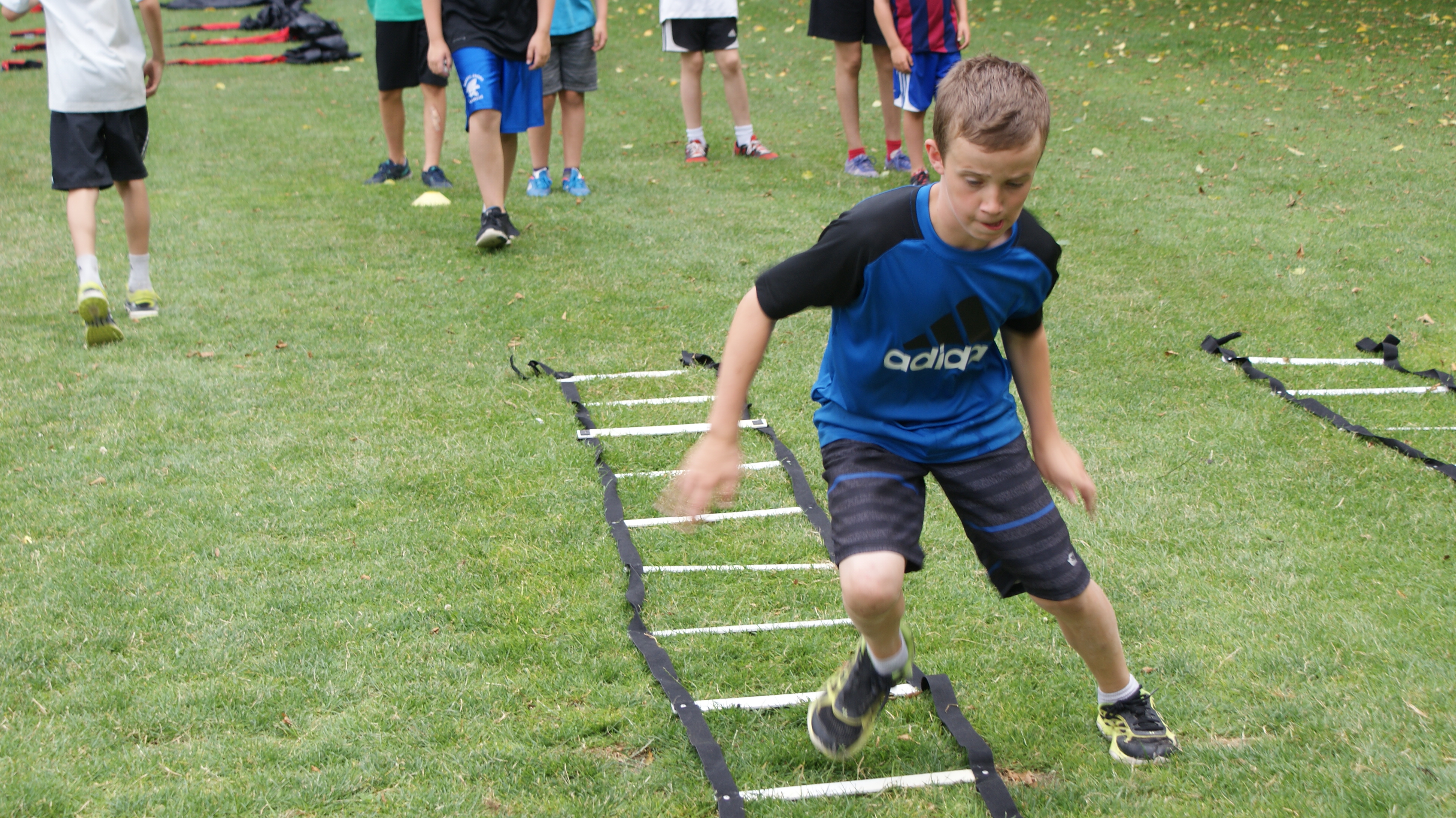 